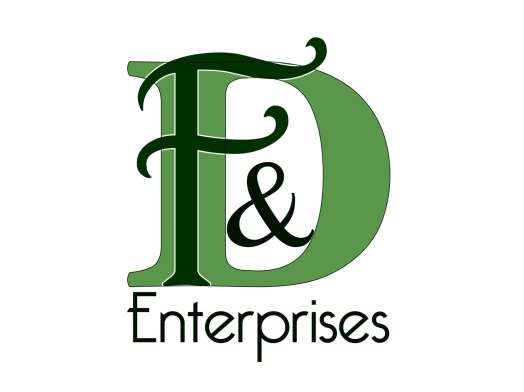 DELIVERY GUARANTEEAll our prices include Delivery and Set up.  If there is something your family needs and you don’t see it, give us a call and we will get it for you.  We guarantee delivery within 24 hours.  Emergency deliveries are done on a case by case basis, however most are done in the same day. Always feel free to call us with any questions.